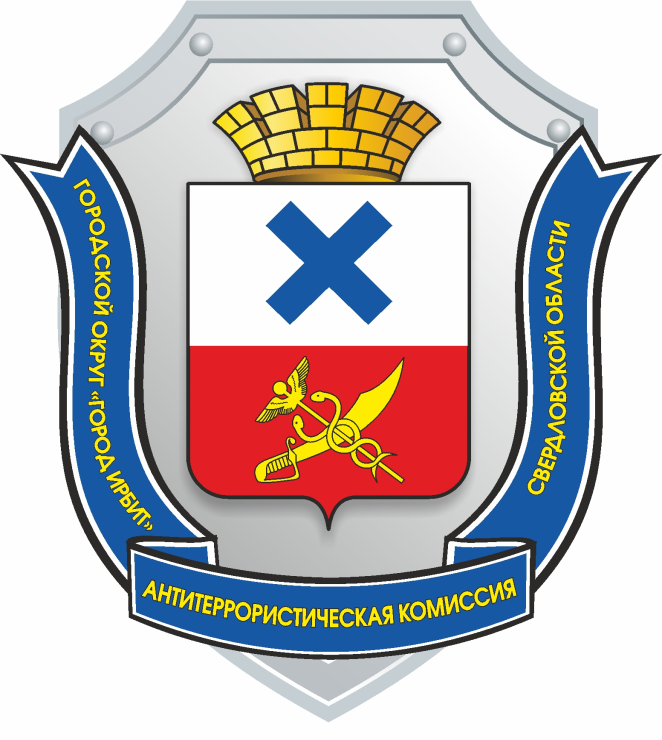 ДОКЛАДпредседателя антитеррористической комиссии Городского округа «город Ирбит» Свердловской областиТерроризм — это крайнее проявление экстремизма: взрывы, поджоги, организация аварий, вывод из строя жизнеобеспечивающих объектов, создающих опасность гибели людей, захват и уничтожение заложников.Терроризм несет в себе опасность не только крайне негативными конкретными последствиями, но и нарушением психологического баланса в обществе, порождением всеобщей тревожности и страха, ожидания угрозы, дестабилизацией общественной жизни.Потенциальными объектами террористических устремлений могут стать как граждане, так и места массового пребывания людей, объекты недвижимости, транспорта. Профилактика экстремизма и терроризма - одно из важных направлений в деятельности органов местного самоуправления Городского округа «город Ирбит» Свердловской области. По результатам мониторинга состояния политических, социально экономических и других процессов, оказывающих влияние на ситуацию в области противодействия терроризму за III квартал 2022 г., Управление образованием Городского округа «город Ирбит» Свердловской области проведены мероприятия:По профилактике наркомании, алкоголизма: тематических уроков - 25;индивидуальных/ групповых бесед - 0/56;акции, т.ч. с участием волонтеров - 4;родительских собраний - 21;единых дней профилактики - 5;спортивных мероприятий - 19.По профилактика экстремизма:лекций - 0тематических уроков - 117;индивидуальных/ групповых бесед - 0/32;акции, т.ч. с участием волонтеров – 2;родительских собраний - 12;единых дней профилактики - 2;спортивных мероприятий - 15.По гармонизации межнациональных отношений:лекций - 0;тематических уроков - 143;индивидуальных/ групповых бесед - 0/68;акции – 0;родительских собраний - 5;спортивных мероприятий - 12.По профилактике вич – инфекций:лекций - 0;тематических уроков - 36;индивидуальных/ групповых бесед - 0/0;родительских собраний - 0;единых дней профилактики - 11;спортивных мероприятий - 11.По профилактике правонарушений и правовому просвещению и правовому информированию:лекций - 0;тематических уроков - 164;индивидуальных/ групповых бесед - 0/120;акции – 9;родительских собраний - 6;единых дней профилактики - 5;спортивных мероприятий - 17.По пропаганде здорового образа жизни:лекций - 0;тематических уроков - 273;индивидуальных/групповых бесед - 0/135;акции, т.ч. с участием волонтеров - 5;родительских собраний - 16;единых дней профилактики - 6;спортивных мероприятий - 49.Конкурсы, викторины, военно-спортивные игры:8 мероприятий  с охватом участников в 5510 человек.По данным Управления культуры физической культуры и спорта Городского округа «город Ирбит» Свердловской области проведено 34 различных спортивных, культурно-массовых мероприятий с охватом 13 405 человек, с учётом просмотров онлайн-трансляций.25 октября 2022 года проведены объектовые тренировки с органами местного самоуправления по отработке мероприятий при установлении на территории Городского округа «город Ирбит» Свердловской области повышенного «синего» уровня террористической опасности, в соответствии с планом, разработанным на основании Указа Президента Российской Федерации от 14 июня 2012 года   № 851 «О порядке установления уровней террористической опасности, предусматривающих принятие дополнительных мер по обеспечению безопасности личности, общества и государства».Социальная обстановка:Уровень регистрируемой безработицы на 01.10.2022г. составлял 2,39%.Коэффициент   миграционной   убыли  (на 1000 человек среднегодового населения) по состоянию на 01.03.2022 составлял: 0,2.По данным МО МВД России «Ирбитский» на территории Городского округа «город Ирбит» Свердловской области проживает 85 иностранных граждан, из них 22 по разрешению на временное проживание, 63 по виду на жительство.23.12.2022г. в актовом зале администрации Городского округа «город Ирбит» Свердловской области, в соответствии с планом работы антитеррористической комиссии Городского округа «город Ирбит» Свердловской области на 2022 год, проведено заседание антитеррористической комиссии с рассмотрением следующих вопросов:1. О ходе исполнения органами местного самоуправления решений региональной антитеррористической комиссии, антитеррористической комиссии ГО г. Ирбит и реализации Комплексного плана.2. О выполнении требований к АТЗ объектов (территорий), а также мест массового пребывания людей, предусмотренных федеральными законами и нормативными правовыми актами Российской Федерации.3. Об эффективности исполнения органами местного самоуправления ГО г. Ирбит мероприятий Комплексного плана.4. О результатах реализации муниципальных планов и программ в области противодействия терроризму.5. О мерах по предотвращению террористических угроз на территории Городского округа «город Ирбит» Свердловской области, в том числе в период подготовки и проведения массовых общественно-политических, культурных и иных мероприятий.6. О результатах деятельности антитеррористической комиссии в ГО города Ирбита в 2022 году, основных задачах и утверждении плана работы АТК на 2023 год.Докладчиками выступали: Начальник МО МВД «Ирбитский», начальник отдела гражданской защиты и общественной безопасности администрации Городского округа «город Ирбит» Свердловской области, методист МКУ Городского округа «город Ирбит» Свердловской области «Центр системы образования», начальник Управления культуры, физической культуры и спорта Городского округа «город Ирбит» Свердловской области.Комиссией приняты решения: Начальнику отдела гражданской защиты и общественной безопасности  администрации Городского округа «город Ирбит» Свердловской области: - обеспечить доведение Комплексного плана Свердловской области по противодействию идеологии терроризма на 2023 год  до  членов антитеррористической комиссии и органов местного самоуправления Городского округа «город Ирбит» Свердловской области;- организовать проведение тренировок по отработке практических навыков сотрудников Управления образованием Городского округа «город Ирбит» Свердловской области и сотрудников частных  охранных  предприятий и организаций по действиям при угрозе совершения террористического акта на объектах организаций, подведомственных   Управлению    образованием   Городского  округа «город Ирбит» Свердловской области, не включенных в график Тренировок проведенных в 2022 году;- перед празднично-выходными днями посвященными празднованию Нового 2023 года обеспечить направление писем в муниципальные учреждения и организации с рекомендациями председателя антитеррористической комиссии Городского округа «город Ирбит» Свердловской области о дополнительных мерах по профилактике терроризма.Начальнику Управления образованием Городского округа «город Ирбит» Свердловской области, начальнику Управления культуры, физической культуры и спорта Городского округа «город Ирбит» Свердловской области  :- обеспечить разработку графиков проведения учений и тренировок на 2023г. в подведомственных учреждениях и организациях;- обеспечить разработку положения о пропускном и внутриобъектовом режимах в подведомственных учреждениях и организациях.- организовать подготовку и обеспечить направление (один раз в полугодие) в антитеррористическую комиссию Городского округа «город Ирбит» Свердловской области отчетов о ходе выполнения мероприятий Комплексного плана Свердловской области в соответствии с установленной формой отчетных документов.Директору муниципального унитарного предприятия Городского округа «город Ирбит» Свердловской области «Водоканал-Сервис» организовать обучающие мероприятия по подготовке должностных лиц (работников) по вопросам работы со служебной информацией ограниченного распространения.Глава Городского округа «город Ирбит» Свердловской области, председатель антитеррористической комиссии                                                                         Н.В. Юдин